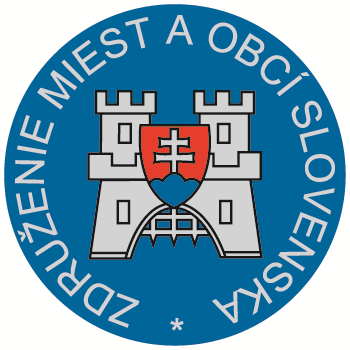 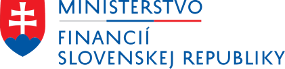 Združenie miest a obcí Slovenska a Ministerstvo financií SR Vás pozývajú na odborný seminár „Rozpočty územnej samosprávy – významnásúčasť rozpočtu verejnej správy“Cieľ seminára:zvýšiť predvídateľnosť očakávaného výsledku rozpočtového hospodárenia miest a obcí ku koncu     rozpočtového roka  v rámci monitoringu vývoja rozpočtu verejnej správy s dôrazom na očakávanú skutočnosť k 31.12.2017, upozorniť na problematiku vykazovanie dlhu obce vo vzťahu k pokute za prekročenie dlhu podľa Čl. 6 ods. 3 Ústavného zákona o rozpočtovej zodpovednosti. Program seminára:Organizačné informácie:Odborný garant ZMOS:  Ing. Jozef Turčány, výkonný podpredseda ZMOSOdborný garant MF SR: JUDr. Jozef Mikš, sekcia rozpočtovej politiky MF SROrganizačný garant:	 Kancelária Združenia miest a obcí Slovenska, Ing. Ladislav Adamovič, Helena PálfyováCieľová skupina:	volení predstavitelia miestnej územnej samosprávy (primátori, starostovia),    zamestnanci ekonomických odborovMiesto a termíny konania seminárov:11.9.2017 KOŠICE (Košický kraj) počet miest  130/zasadacia miestnosť Magistrátu mesta Košice12.9.2017 PREŠOV (Prešovský kraj) počet miest  100/zasadačka Mestského úradu Prešov13.9.2017 ŽILINA (Žilinský a Trenčiansky kraj) počet miest  130/kongresová sála ŽSK Žilina25.9.2017 BANSKÁ BYSTRICA (Banskobystrický kraj) počet miest 230/ veľká zasadačka Okresný úrad v Banskej Bystrici27.9.2017 NITRA (Nitriansky a Trnavský kraj) počet miest 350/zasadacia miestnosť Mestského úradu v Nitre28.9.2017 BRATISLAVA (Bratislavský kraj) počet miest 150/kongresová sála hotel Sorea Regia v Bratislaveúčasť na seminári pre zaregistrovaných vrátane občerstvenia je bezplatná; počet účastníkov je limitovaný kapacitou priestorových možností uvedených pri jednotlivých miestach konania,vyplnenú  návratku s uvedením miesta účasti KE,PO,ZA pošlite mailom v termíne do 6. 9. 2017 a návratku s uvedením miesta účasti  NR, BB, BA v termíne do 20. 9. 2017 na kontaktnú adresu: palfyova@zmos.sk,potvrdenie účasti prihláseným bude zaslané e-mailom,podrobnejšie informácie môžete získať na telefónnom čísle 02/48700718 alebo 02/48700708.N á v r a t k aOdborný seminár „Rozpočty územnej samosprávy – významnásúčasť rozpočtu verejnej správy“Termín a miesto konania: zakrúžkovaním označte miesto Vašej účasti !11.9.2017  KOŠICE (Košický kraj) počet miest 130/zasadacia miestnosť Magistrátu mesta Košice12.9.2017  PREŠOV (Prešovský kraj) počet miest  100/zasadacia miestnosť Mestského úradu Prešov13.9.2017  ŽILINA (Žilinský a Trenčiansky kraj) počet miest  130/kongresová sála ŽSK Žilina25.9.2017  BANSKÁ BYSTRICA (Banskobystrický kraj)* počet miest 230/ veľká zasadačka Okresný úrad v Banskej Bystrici27.9.2017  NITRA (Nitriansky a Trnavský kraj)počet miest 350/zasadacia miestnosť Mestského úradu v Nitre28.9.2017  BRATISLAVA (Bratislavský kraj) počet miest 150/kongresová sála hotel Sorea Regia v BratislaveMiesto konania/adresa:Magistrát mesta Košice, Tr.SNP 48/A, KošiceMestský úrad Prešov, Jarková 24, 1.poschodie, PrešovÚrad Žilinského samosprávneho kraja, Komenského 48, pri vstupe do budovy, ŽilinaOkresný úrad Banská Bystrica, Námestie Ľ. Štúra 1, Banská BystricaMestský úrad Nitra, Štefánikova trieda 60, 1. poschodie, NitraHotel Sorea Regia, Kráľovské údolie 6, BratislavaÚdaje o prihlásenom účastníkoviVyplnenú návratku registrácie zašlite, prosím, v elektronickej podobe s uvedením miesta účasti KE ,PO, ZA najneskôr do 6. 9. 2017  a návratku s uvedením miesta účasti  NR, BB, BA v termíne do 20. 9. 2017 na e-mail: palfyova@zmos.sk. 09:30 – 10:00Registrácia účastníkov10:00 – 10:15Otvorenie a privítanie účastníkov semináraIng. Jozef Turčány, výkonný podpredseda ZMOS10:15 – 12:00Rozpočty územnej samosprávy – významná súčasť rozpočtu verejnej správyJUDr. Jozef Mikš, sekcia rozpočtovej politiky MF SRIng. Milan Lipnický, sekcia rozpočtovej politiky MF SR12:00 – 12:30Diskusia a záver Meno a priezvisko, titul Mesto, obec, organizáciaAdresa Pracovná pozíciaTelefónne čísloElektronická adresa